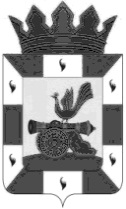 АДМИНИСТРАЦИЯ МУНИЦИПАЛЬНОГО ОБРАЗОВАНИЯ«СМОЛЕНСКИЙ РАЙОН» СМОЛЕНСКОЙ ОБЛАСТИР А С П О Р Я Ж Е Н И Еот   18.01.2024    №   40     О внесении изменений в распоряжение Администрации муниципального образования «Смоленский район» Смоленской области от 25.02.2019 № 37-рВнести изменения в Преамбулу распоряжения Администрации муниципального образования «Смоленский район» Смоленской области от 25.02.2019 № 37-р «Об утверждении Положения о конкурсной комиссии по отбору проектов (программ) социально ориентированных некоммерческих организаций»  изложив ее в следующей редакции:В соответствии со  статьей 78.1 Бюджетного кодекса Российской Федерации, Постановлением правительства Российской Федерации от 25.10.2023 № 1782 «Об утверждении общих требований к нормативным правовым актам, муниципальным правовым актам, регулирующим предоставление из бюджетов субъектов Российской Федерации, местных бюджетов субсидий, в том числе грантов в форме субсидий, юридическим лицам, индивидуальным предпринимателям, а также физическим лицам – производителям товаров, работ, услуг и проведение отборов получателей указанных субсидий, в том числе грантов в форме субсидий», Постановлением Администрации муниципального образования «Смоленский район» Смоленской области от 18.02.2019 № 282       «Об утверждении Порядка предоставления из бюджета муниципального образования «Смоленский район» Смоленской области субсидий социально ориентированным некоммерческим организациям, не являющимся государственными (муниципальными) учреждениями», решением Смоленской районной Думы «О бюджете муниципального образования «Смоленский район» Смоленской области на очередной финансовый год и плановый период».2. Настоящее распоряжение разместить на официальном сайте Администрации муниципального образования «Смоленский район» Смоленской области в информационно-телекоммуникационной сети «Интернет» smolray@admin-smolensk.ru.Глава муниципального образования«Смоленский район» Смоленской области                                О.Н. Павлюченкова